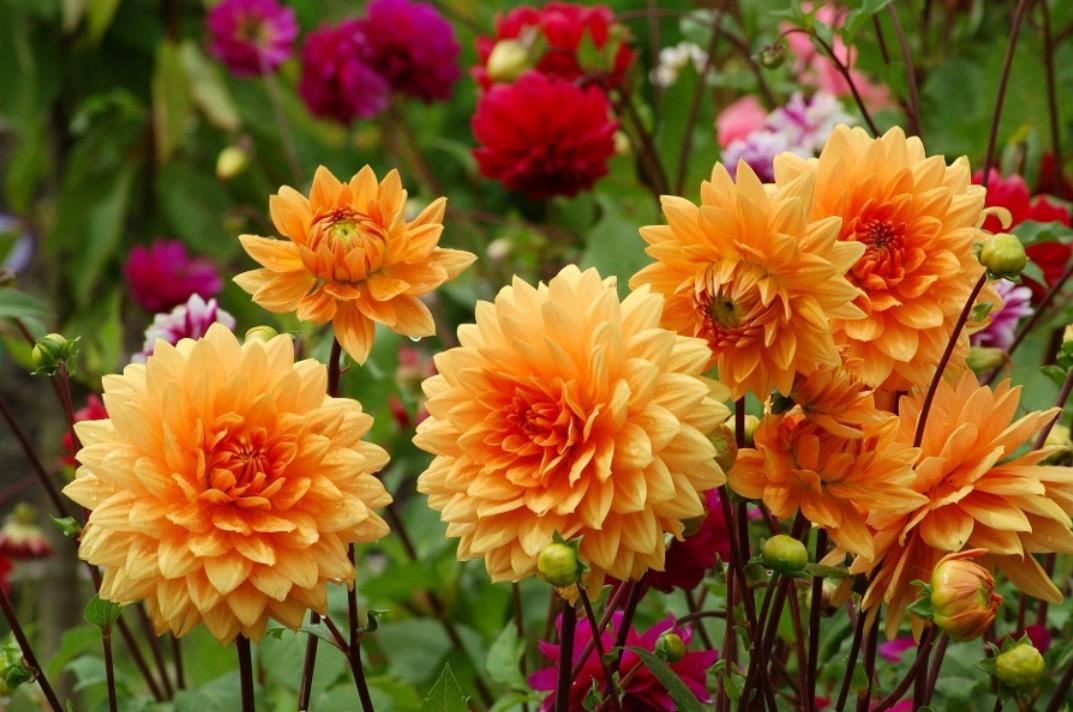 Einweisung in die ThemensammlungDie Liebetröpfchen-Botschaftsauszüge aus Offenbarungen des Gottesgeistes über den Künder enthalten für die gottgläubige Menschheit ein ihnen noch unbekanntes neues Gottes- und Schöpfungsbild. Aus himmlischer Sicht sind es kleine Puzzle Teilchen mit tiefgründigen Aussagen aus dem gigantischen himmlischen Wissensschatz, der Bildspeicherungen aus allen himmlischen Lebensbereichen enthält. Dieser entstand aus wertvollen Erfahrungen, angeeigneten Kenntnissen und ausgereiften Fähigkeiten aller himmlischen Lichtwesen, welche sie mit ihrem Dual freudig und dankbar in ihrem Evolutionsleben machen konnten. Diese werden seit Anfang der himmlischen Schöpfung bis in die Gegenwart in dem riesigen Speicher der himmlischen Urzentralsonne mit bildlichen Aussagen aufgenommen und in unzählige himmlische Lebens- und Themenbereiche einsortiert. Aus diesem Speicher schöpft der Gottesgeist – von euch Menschen auch Ich Bin-Gottheit oder Liebegeist genannt – für die reinen Lichtwesen das umfassende Wissen für ihre fortschreitenden Evolutionen, dass er ihnen in herzlicher Weise anbietet und auch ewiglich für sie dankbar und freudig verwaltet. Aus dieser unversieglichen Wissens- und Weisheitsquelle der himmlischen Schöpfung stammen auch die göttlichen Liebetröpfchen-Botschaften. Viele göttliche Aussagen waren bisher den Menschen unbekannt und können für den himmlischen Aufstieg einer geistig erwachten Seele eines heimkehrwilligen Menschen besonders wertvoll sein. Deshalb empfiehlt der Gottesgeist, einzelne bedeutende Aussagen aus längeren Botschaften zu entnehmen und in der Kurzfassung als Themensammlung mit einer neuen Titelbenennung den Lesern und Hörern der Liebetröpfchen anzubieten.Die kurze Einweisung wurde vom Gottesgeist über ein reines himmlisches Lichtwesen dem Künder übermittelt, die er beim Gottesgeist für die Themensammlung erbeten hat.